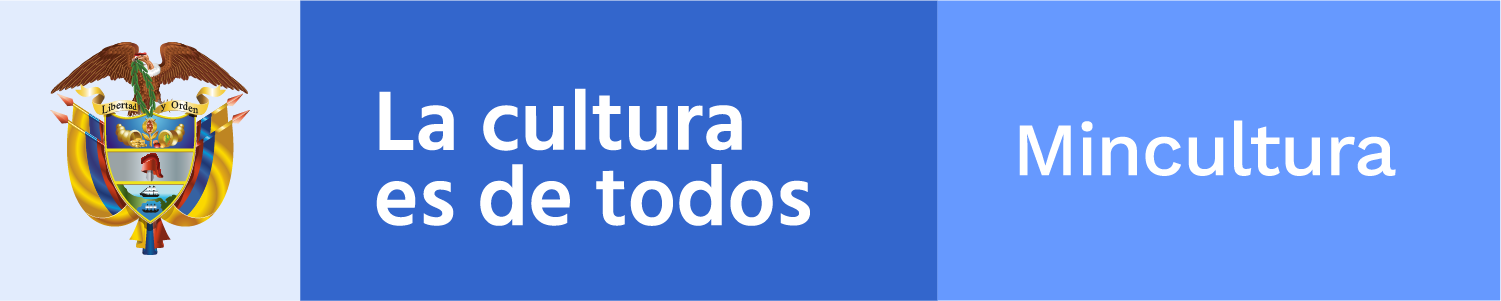 ________________________________________________________Claqueta / toma 914Boletín electrónico semanal para el sector cinematográfico, 6 de marzo de 2020
Ministerio de Cultura de Colombia - Dirección de CinematografíaSi desea comunicarse con el Boletín Claqueta escriba a cine@mincultura.gov.co
Síganos en twitter: @elcinequesomos________________________________________________________En acciónINICIA ENCUENTROS CARTAGENA 2020El miércoles 11 de marzo inicia la agenda académica de Encuentros Cartagena 2020: 15° Encuentro Internacional de Productores y 8° Encuentro de Festivales y Muestras Colombianas de Cine. Además de las sesiones dirigidas a fortalecer las propuestas de los participantes, los Encuentros tendrán una nutrida programación como clases magistrales, paneles y pitch de proyectos para el público acreditado al 60° Festival Internacional de Cine de Cartagena de Indias (FICCI)Para continuar con el desarrollo y ejecución de los proyectos, los participantes de los Encuentros de Productores y Festivales recibirán premios de aliados como el CNC de Francia, Centro Ático de la Pontificia Universidad Javeriana, 2-35 Digital, Bogotá Audiovisual Market, Cinemateca de Bogotá, Clap Studios, Congo Films School, Filmarket Hub, LaboDigital Colombia, Laboratorios Black Velvet, MadLove, Mucine, Ruvrika y Sonata Films.Conozca aquí en detalle los premios de Encuentros Cartagena 2020.Organizado por la Dirección de Cinematografía del Ministerio de Cultura con el apoyo del Consejo Nacional de las Artes y la Cultura en Cinematografía (CNACC), Proimágenes Colombia, la Embajada de Francia, el Festival Internacional de Cine de Cartagena y el Goethe Institut. Encuentros Cartagena hace parte de “Encuentros 2020”, estrategia para el fortalecimiento de proyectos y agentes de la creación, circulación, el patrimonio, la crítica y la investigación del sector audiovisual en Colombia.Para más información, consulte aquí el catálogo digital.CANDIDATOS AL CNACC, PERFILES Y PROPUESTASPara las elecciones del Consejo Nacional para las Artes y la Cultura en Cinematografía período 2020 – 2022, que se realizarán el miércoles 25 de marzo, se postularon 12 candidatas y candidatos, que aspiran a representar los diferentes sectores que tienen asiento en el CNACC:Candidatas a Representante Productores de Largometraje: Alina Hleap Borrero y Natalia Barrera Silva.Candidato a Representante Distribuidores: Carlos Armando Aguilar Espitia.Candidatos a Representante Exhibidores: Gustavo Adolfo de Jesús Palacio Correa y Salomón Simhon Perea.Candidatos(as) a Representante Directores: Diana Marcela Diaz Soto, Bernardo Francisco Cañizares Esguerra y Andrés David Cuevas Navarrete. Candidatos a Representante Sector Artístico/Creativo: Armando Russi Espitia, Santiago Lozano Mancera y Juan Santiago Ángel Samper.Candidata a Representante Sector Técnico: Carina Dávila Cabrera.Conozca aquí los perfiles y justificaciones que presentan para sus candidaturas.DESPUÉS DE NORMA VENDRÁN MÁS ESTRENOS EN EL CINE NACIONALEl largometraje documental Después de Norma de Jorge Andrés Botero tuvo su estreno en salas del país, ayer 5 de marzo. Sinopsis: Cuando Andrés, el director, conoce el diagnóstico de la enfermedad terminal de Norma, su madre, le apremia la necesidad de aferrarse a su cámara, grabar su entorno familiar y rescatar los recuerdos de infancia que muestran fragmentos de una madre joven, alegre, desinhibida y vital. Después de Norma reflexiona sobre la relación con los padres y es a la vez una metáfora sobre el cambio y la ausencia.  Otras cuatro películas, entre producciones y coproducciones colombianas, anuncian su estreno en el cierre del primer trimestre de 2020: Segunda estrella a la derecha de Ruth Caudeli, 12 de marzo; La bronca de Daniel y Diego Vega, 12 de marzo; Terror en la laguna de Felipe Martínez, 19 de marzo; y Tantas almas de Nicolás Rincón Gille,19 de marzo.Vea más______________________________________________________PizarrónCONVOCATORIA LABGUION EN COLOMBIALa Corporación Cinefilia, con el apoyo del Programa Ibermedia y el Fondo de Desarrollo Cinematográfico de Colombia, invita a guionistas nacionales y extranjeros a participar en el Octavo Laboratorio Internacional de Guion 2020.Este año el Programa Ibermedia se une al Laboratorio ofreciendo 17 Becas.Los colombianos seleccionados para participar en el LabGuion podrán aplicar a los estímulos automáticos del Fondo de Desarrollo Cinematográfico de Colombia (FDC).Hasta el 30 de abril se pueden postular proyectos de guion de largometraje a esta experiencia especializada en el análisis de guiones, que incluye el acompañamiento de script doctors internacionales, asesorías grupales y clases magistrales alrededor de la escritura cinematográfica.Vea másCONVOCATORIAS BAMEl Bogotá Audiovisual Market - BAM renovó sus convocatorias para que las mejores historias logren ser contadas y exhibidas en las diferentes plataformas. Así mismo, busca que los talentos detrás de los proyectos obtengan una mayor visibilidad y las empresas logren crecer a través de asesorías que apoyen a los contenidos que desarrollan.El certamen tendrá lugar del 13 al 17 de julio. Se podrán postular proyectos en desarrollo o largometrajes en etapa de edición en la sección Bammers, que busca visibilizar y fortalecer a los jóvenes talentos de la industria audiovisual nacional con el fin de que encuentren nuevos aliados que les permitan cumplir sus objetivos. Convoca a productores creativos entre los 22 y 28 años que tengan un proyecto audiovisual en desarrollo. Cierre de convocatoria: 19 de marzo.Vea más______________________________________________________Adónde van las películasCORTOMETRAJES CONTRACORRIENTEContinúan abiertas las inscripciones para la 7ª edición del Festival de Cine Espiritual Contracorriente, que tendrá lugar en Bogotá, del 27 al 31 de julio. Dirigida a cortometrajes, con una duración máxima de 15 minutos, de: ficción, documental y animación en las categorías Reflejos, Raíces, Contracorriente Nacional y Nuevas Generaciones. El plazo para inscripciones vence el 15 de mayo.Vea másANIMACIÓNPara su próxima edición, que tendrá lugar del 15 al 20 de junio, Annecy International Animation Film Festival, convoca largometrajes que hayan sido producidos en 2019, plazo de inscripción hasta el 15 de marzo.Vea más______________________________________________________En carteleraEl Festival Internacional de Cine de Cartagena de Indias inaugura el próximo miércoles 11 de marzo con dos películas de directores colombianos: Waiting for the Barbarians de Ciro Guerra, se proyectará en el Teatro Adolfo Mejía del centro histórico de la ciudad, y Ángel de mi vida, ópera prima de Yuldor Gutiérrez tendrá como escenario una sala de cine en el barrio Bendición de Dios del cerro de La Popa. Contacto: info@ficcifestival.comVea más_______________________________________________________Dirección de CinematografíaCra. 8 No 8-43, Bogotá DC, Colombia(571) 3424100,cine@mincultura.gov.cowww.mincultura.gov.co